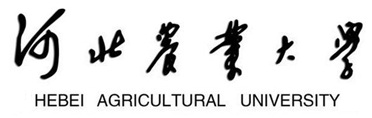 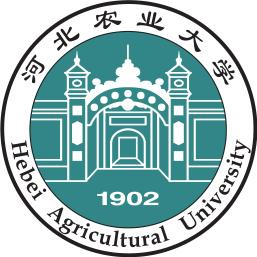 人文社会科学学院实践（实习）报告学位类别：    农业硕士    领    域： 农村与区域发展 指导教师：                校外导师：                学    号：                姓    名：                实践（实习）单位：实践（实习）时间：校外指导教师：河北农业大学人文社会科学学院实践（实习）报告（要求：实践工作与专业相关，字数3000字以上。正文内容：宋体，四号，行间距固定值18磅。）注：专业学位硕士实践环节为必修，共6学分，计入总学分。专业硕士学位实践环节评价专业硕士学位实践环节评价专业硕士学位实践环节评价专业硕士学位实践环节评价专业硕士学位实践环节评价实习单位评价负责人签字：                （单位盖章）负责人签字：                （单位盖章）负责人签字：                （单位盖章）负责人签字：                （单位盖章）导师评价指导教师：              　指导教师：              　指导教师：              　指导教师：              　学科点评价学科点负责人：              　学科点负责人：              　学科点负责人：              　学科点负责人：              　学院鉴定（是否达到实践培养要求 / 是否同意授予实践学分）学位分委员会主席：              　（盖章）（是否达到实践培养要求 / 是否同意授予实践学分）学位分委员会主席：              　（盖章）（是否达到实践培养要求 / 是否同意授予实践学分）学位分委员会主席：              　（盖章）（是否达到实践培养要求 / 是否同意授予实践学分）学位分委员会主席：              　（盖章）实践环节评价实践环节评价优秀□ 良好□ 合格□ 不合格□学分授予是 / 否